NOTICE OF POSTPONEMENTProject: Procurement of Laboratory Equipment for the Project, Improvement of Garlic ProductivityABC: P2,755,000.00Subject: Postponement of Opening of Bids        Notice is hereby given to all interested bidders of the postponement of the above project due communication and internet services breakdown brought about by Typhoon Maring.  The opening of bids will be on October 13, 2021, 2:00 P.M.For the guidance and information of all concerned.October 12, 2021.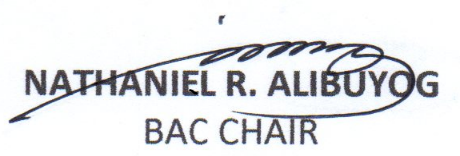 